2015年度颍泉区市容局公开招聘编外人员拟聘人员公示（第二批）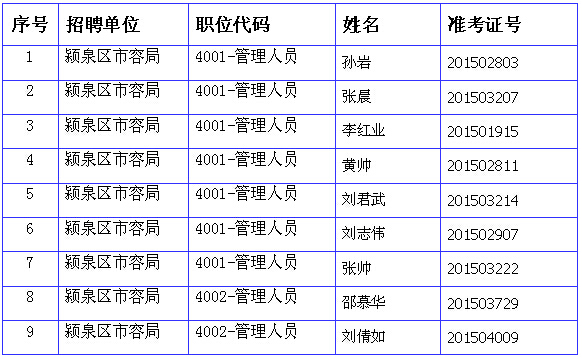 